CAMPEONATO DE FUTBOL-7 AFICIONADOPM SPORT TWINNER* sancionado con la pérdida de 3 puntos         ** sancionado con la pérdida de 6 puntos PARTIDOS  CUARTOS DE FINAL COPAPARTIDOS  CUARTOS DE FINAL COPAPARTIDOS  CUARTOS DE FINAL COPAPARTIDOS  CUARTOS DE FINAL COPACAMPOLUNES  9 ABRIL    21.15ROALMALA CABAÑA DEL TIO ROCKADRIANCOMPLELUNES  9 ABRIL   22.15CARPE DIENTASTONDOAADRIANCOMPLEVIERNES  13 ABR  21.00MANUFACTURADOS ZIK ZAKUMBER SHOESADRIANCOMPLEVIERNES  13 ABR  22.00LOCOMATIC SALON DE JUEGOSAUTOS LUISADRIANCOMPLEPARTIDOS SEMIFINALES COPAPARTIDOS SEMIFINALES COPAPARTIDOS SEMIFINALES COPAPARTIDOS SEMIFINALES COPACAMPOLUNES 16 ABRL    21.15GANADOR PARTIDO LUNES 21,15GANADOR  PARTIDO VIERNES 22,00ADRIANCOMPLELUNES 16 ABRIL   22.15GANADOR PARTIDO LUNES 22,15 GANADOR PARTIDO VIERNES 21,00ADRIANCOMPLEVIERNES 20 ABRIL 21HFINALFINALADRIANCOMPLEPARTIDOS SEMIFINALES LIGAPARTIDOS SEMIFINALES LIGAPARTIDOS SEMIFINALES LIGAPARTIDOS SEMIFINALES LIGACAMPOLUNES 23 ABRL    21.15ASTONDOACARPE DIENTADRIANCOMPLELUNES 23 ABRIL   22.15MANUFACTURADOS ZIK ZAKLOCOMATIC SALON DE JUEGOSADRIANCOMPLEVIERNES 27 ABRIL 21HFINALFINALADRIANCOMPLECLASIFICACIONCLASIFICACIONCLASIFICACIONCLASIFICACIONCLASIFICACIONCLASIFICACIONCLASIFICACIONCLASIFICACIONCLASIFICACIONCLASIFICACIONPJPGPEPPGFGCDGPUNTOS1ASTONDOA1410226144+17322MANUFACTURADOS ZIK-ZAK149234627+19293LOCOMATIC SALON DE JUEGOS149145427+27284CARPE DIENT149324727+20 27*5LA CABAÑA DEL TIO ROCK143293747-10116ROALMA1431103981-42107AUTOS LUIS144193946-7    7**8UMBER SHOES1430112448-24   6*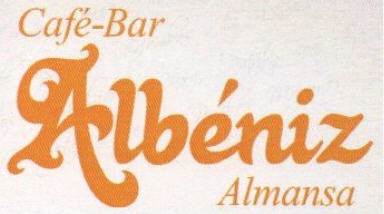 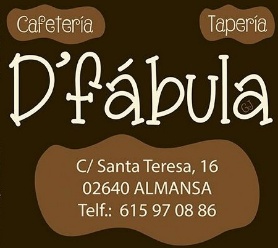 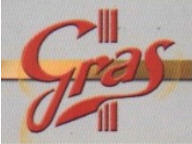 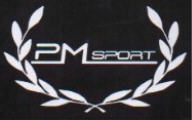 